735400Selbstschluss-Ventil TEMPOGENOUArt. 735400 AusschreibungstextSelbstschluss-Ventil für Waschtisch, Kniebetätigung: 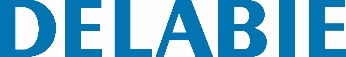 Laufzeit ~7 Sek. Durchflussmenge voreingestellt auf 3 l/min bei 3 bar, einstellbar auf 1,5 bis 6 l/min. Verstärkter Bedienhebel mit Edelstahlkern. Wandrosette aus Messing massiv mit Verstärkung durch 4 Edelstahlschrauben. Zum Anschluss an kaltes oder vorgemischtes Wasser. Körper Messing massiv verchromt G 1/2B. Durchgangsmodell für Anschluss von unten. 10 Jahre Garantie.